МУНИЦИПАЛЬНОЕ БЮДЖЕТНОЕ ДОШКОЛЬНОЕ ОБРАЗОВАТЕЛЬНОЕ  
УЧРЕЖДЕНИЕ «ДЕТСКИЙ САД №23 ст. АРХОНСКАЯ» 
  МО – ПРИГОРОДНЫЙ РАЙОН РСО – АЛАНИЯ          363120, ст. Архонская, ул. Ворошилова, 448 (867 39) 3 12 79e-mail:tchernitzkaja.ds23@yandex.ruПОЛОЖЕНИЕ  о каникулярном времени для воспитанников   МБДОУ «Детский сад №23 ст. Архонская»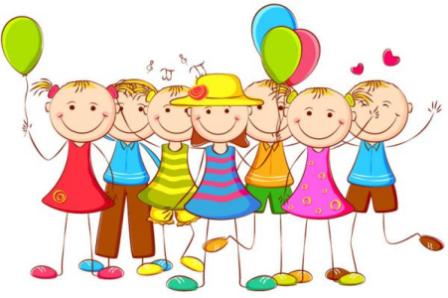 1. Общие положения:1.1. Настоящее Положение разработано для Муниципального бюджетного дошкольного образовательного учреждения «Детский сад №23 ст. Архонская», в соответствии с Законом Российской Федерации от 29.12.2012г. № 273 – ФЗ «Об образовании в Российской Федерации» ст. 28 п.5, ст. 34 п. 11, федеральным государственным образовательным стандартом дошкольного образования далее (ФГОС ДО), утвержденным приказом Министерства образования и науки России от 17.10 2013г. № 1155 «Об утверждении Федерального государственного образовательного стандарта дошкольного образования», Санитарно-эпидемиологическими правилами и нормативами (СанПиН 2.4.1.3049-13), Уставом муниципального бюджетного дошкольного образовательного учреждения «Детский сад №23 ст. Архонская»(далее - ДОУ).1.2. Настоящее положение регулирует деятельность ДОУ по организации каникул для воспитанников (плановые перерывы при получении образования для отдыха в соответствии с законодательством об образовании и календарным учебным планом).2. Цели и задачи.2.1. Обеспечение выполнения ООП в Организации.2.2. Организация целостного, непрерывного, содержательного педагогического процесса.2.3. Осуществление воспитательного воздействия на детей систематически 
и последовательно, независимо от времени года.2.4. Создание благоприятных условий для полноценного отдыха воспитанников.2.5. Сохранение и укрепление здоровья воспитанников.2.6. Максимальное использование разнообразных видов детской деятельности спортивно - оздоровительной, художественно-эстетической направленности.2.7. Привлечение родителей к участию в совместных с детьми физкультурных праздниках, походах, экскурсиях и других мероприятий.3. Порядок проведения каникул для воспитанников ДОУ.3.1. Каникулы проводятся для детей в возрасте с 3 - 7 лет;3.2. Каникулы проводятся в соответствии с учебным календарным графиком:в зимний период продолжительностью 3 недели, включая новогодние праздники;в летний оздоровительный период с 1 июня по 31 июня ДОУ работает в каникулярном режиме;3.3. В каникулярное время рекомендуется проводить:физкультурные досуги и праздники;походы, прогулки, экскурсии;спортивные развлечения и упражнения;эстафеты с элементами соревнований;народные игры, музыкальные и другие мероприятия.Посещение воспитанниками мероприятий за пределами ДОУ в дни каникул проводится или совместно с родителями (законными представителями), или по согласованию с ними.3.4. Педагоги разрабатывают тематику каникулярных дней и определяют культурно - досуговую деятельность воспитанников, составляют план мероприятий в соответствии с возрастом детей (форма плана - Приложение 1)3.5. План проведения летних каникул для воспитанников принимается на заседании педагогического Совета и утверждается заведующим ДОУ. В летний период план каникул соответствует плану летней оздоровительной работы на текущий год.3.6. План проведения зимних каникул для воспитанников утверждается заведующим ДОУ.4. Документация и ответственность за проведения каникул для воспитанников ДОУ.4.1. Планирование каникул является обязательным документом для воспитателя.4.2. Контроль планирования и организацией каникулярного времени осуществляется старшим воспитателем МБДОУ ежемесячно с соответствующей пометкой.4.3. Ответственность за организацию каникул несут педагогические работники ДОУ.Приложение 1ФОРМА ПЛАНА КАНИКУЛНаименование группы:Ответственные воспитатели:Цель:Задачи:Временной период:Направления работы в соответствии с ФГОС ДО:Охват видов детской деятельности:№ п\пнаименование мероприятиясроки проведенияответственныеЦИКЛОГРАММА 
(примерная) деятельности воспитателя группы по развитию детей 
вне мероприятий и развлечений:день неделиООорганизация взаимодействия с детьмиППРСКРРРФРХЭРопыты с водойтеатрализованные игрыфантазирование на тему « … »элементы спортивных игрмузыкальное развлечениеВПРСКРРРФРХЭРэкспериментированиес\р игрыскороговорки и заучиваниекруговая тренировкаконструированиеСПРСКРРРФРХЭРэкскурсияситуации общения на тему « … »чтение художественной литературы, русских народных сказок и фольклораупражнения с атрибутами (обруч, мяч и др.)выполнение аппликации на свободную темуЧПРСКРРРФРХЭРмини-проекту нас в группе гостьразвлечение (логопед)игры с правиламивыступление на подиуме, мини-сцене и др.ПТПРСКРРРФРХЭРцелевая прогулка или моделированиережиссерские игры, игры - драматизацииинтервью на тему « … »день здоровьясоздание коллективных и индивидуальных коллажей, лепка из глины, солёного теста, и т.п.ПРИНЯТО:на Педагогическом советепротокол №2  от  29.12. 2017 г.УТВЕРЖДАЮ:Заведующий  МБДОУ 
 «Детский сад  №23 ст. Архонская»______________Л.В. Черницкая